YFIS200 HARJOITUS 1    Viikko 7Jokivuori & VirmasaloLuo omalle verkkoasemallesi kansio (esim. YFIS200) ja nouda sinne lomake ja aineisto alla olevan ohjeen mukaisesti:AINEISTO  Shared groups  Opiskelu  Writable2Everyone  YFIS200Kevät2017Lineaarinen regressioanalyysiRegressioanalyysissä pyritään selittämään yhden riippuvan muuttujan vaihtelua muiden, riippumattomien muuttujien, avulla. Regressioanalyysiä käyttäessään tutkija uskoo, että jokin ilmiö on seurausta joistakin toisista tekijöistä (muuttujista).Selitetään/ennustetaan arviota suomalaisen poliittisen järjestelmän toimivuudesta (ESS2008.sav).Y = selitettävä, lineaarinen muuttujaB27. (M) Kuinka tyytyväinen olette siihen, kuinka demokratia toimii Suomessa?ÄÄRIMMÄISEN TYYTYMÄTÖN                  0 ....... 10       ÄÄRIMMÄISEN TYYTYVÄINENX:t = selittäjät / ennustajat (binaari/jatkuvia) Sukupuoli (1 = mies, 2 = nainen)A8. Voiko mielestänne ihmisiin luottaa, vai onko niin, ettei ihmisten suhteen voi olla liian varovainen. Kertokaa mielipiteenne asteikolla nollasta kymmeneen, jossa nolla tarkoittaa, ettei ihmisten kanssa voi olla liian varovainen ja 10, että useimpiin ihmisiin voi luottaa?EI VOI OLLA LIIAN VAROVAINEN 0 ....... 10 USEIMPIIN IHMISIIN VOI LUOTTAAA10. Katsotteko, että useimmiten ihmiset pyrkivät olemaan auttavaisia toisia kohtaan vai että enimmäkseen he ajattelevat vain omaa etuaan?IHMISET AJATTELEVAT ENIMMÄKSEEN ITSEÄÄN 0 ....... 10 IHMISET YRITTÄVÄTENIMMÄKSEEN OLLA AUTTAVAISIAB3. Kuinka vaikeaa tai helppoa Teidän on muodostaa mielipiteennepolitiikkaa koskevista kysymyksistä?Erittäin vaikeaa 1Vaikeaa 2Ei vaikeaa eikä helppoa 3Helppoa 4Erittäin helppoa 5B23. Politiikassa puhutaan joskus vasemmistosta ja oikeistosta. Mihin kohtaan sijoittaisitte itsenne asteikolla nollasta kymmeneen, kun nolla tarkoittaa vasemmistoa ja kymmenen oikeistoa?VASEMMISTO 0 ....... 10 OIKEISTOB28. (M) Mitä mieltä olette Suomen nykyisestä koulutusjärjestelmästä (tai koulutuksen tasosta)?MIKÄ TAHANSA ARVOSTELUPERUSTE KELPAA.B29. (M) Mitä mieltä olette Suomen terveyspalvelujen tasosta nykyisin?MIKÄ TAHANSA ARVOSTELUPERUSTE KELPAA.ÄÄRIMMÄISEN HUONO 0 ....... 10 ÄÄRIMMÄISEN HYVÄB34. Kun ajatellaan Euroopan Unionia, jotkut ihmiset sanovat, että Euroopanyhdentymistä pitäisi viedä pidemmälle. Toisten mielestä se on jo mennyt liian pitkälle. Mikä numero asteikolla parhaiten kuvaa Teidän mielipidettänne?YHDENTYMINEN ON JO MENNYT LIIAN PITKÄLLE 0 ....... 10 YHDENTYMISTÄ PITÄISI VIEDÄ PIDEMMÄLLEC21. Riippumatta siitä kuulutteko johonkin uskonnolliseen yhteisöön, kuinkauskonnollinen mielestänne olette?EN LAINKAAN USKONNOLLINEN 0 ....... 10  ERITTÄIN USKONNOLLINENREGRESSION  /MISSING LISTWISE  /STATISTICS COEFF OUTS R ANOVA  /CRITERIA=PIN(.05) POUT(.10)  /NOORIGIN  /DEPENDENT b27  /METHOD=ENTER Sukupuoli a8 a10 b3 b23 b28 b29 b34 c21.Analyze  Regression…Linear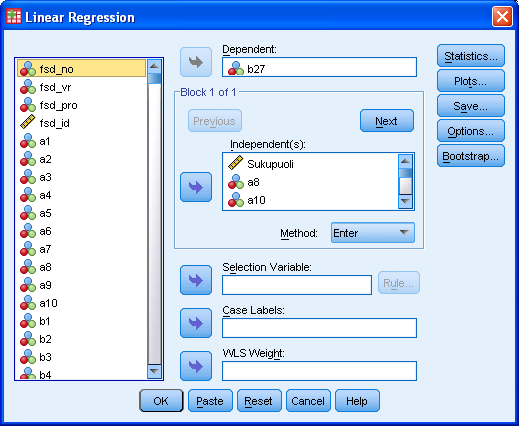 Tulostus:Selitysaste = 29 %Muuttujat selittävät tilastollisesti erittäin merkitsevästi (p=.000)Tulkitaan muuttujien vaikutukset standardisoituneista beta-kertoimista ja merkitsevyyksistä (Sig.):Tulkitaan saatuja tuloksia… Jatkuu polkuanalyysillä….Model SummaryModel SummaryModel SummaryModel SummaryModel SummaryModel SummaryModelModelRR SquareAdjusted R SquareStd. Error of the Estimatedimension01,544a,296,2921,568a. Predictors: (Constant), [c21] Riippumatta siitä kuulutteko johonkin uskonnolliseen yhteisöön, kuinka uskonnollinen mielestänne olette?, [b34] Kun ajatellaan Euroopan Unionia, jotkut ihmiset sanovat, että Euroopan yhdentymistä pitäisi viedä pidemmälle. Toisten mielestä se on jo mennyt liian pitkälle. Mikä numero asteikolla parhaiten kuvaa Teidän mielipidettänne?, [b3] Kuinka vaikeaa tai helppoa Teidän on muodostaa mielipiteenne politiikkaa koskevista kysymyksistä?, [b28] Mitä mieltä olette Suomen nykyisestä koulutusjärjestelmästä (tai koulutuksen tasosta)?, [a10] Katsotteko, että useimmiten ihmiset pyrkivät olemaan auttavaisia toisia kohtaan vai että enimmäkseen he ajattelevat vain omaa etuaan?, [b23] Mihin kohtaan sijoittaisitte itsenne asteikolla nollasta kymmeneen, kun nolla tarkoittaa vasemmistoa ja kymmenen oikeistoa?, Sukupuoli, [a8] Voiko mielestänne ihmisiin luottaa, vai onko niin, ettei ihmisten suhteen voi olla liian varovainen., [b29] Mitä mieltä olette Suomen terveyspalvelujen tasosta nykyisin?a. Predictors: (Constant), [c21] Riippumatta siitä kuulutteko johonkin uskonnolliseen yhteisöön, kuinka uskonnollinen mielestänne olette?, [b34] Kun ajatellaan Euroopan Unionia, jotkut ihmiset sanovat, että Euroopan yhdentymistä pitäisi viedä pidemmälle. Toisten mielestä se on jo mennyt liian pitkälle. Mikä numero asteikolla parhaiten kuvaa Teidän mielipidettänne?, [b3] Kuinka vaikeaa tai helppoa Teidän on muodostaa mielipiteenne politiikkaa koskevista kysymyksistä?, [b28] Mitä mieltä olette Suomen nykyisestä koulutusjärjestelmästä (tai koulutuksen tasosta)?, [a10] Katsotteko, että useimmiten ihmiset pyrkivät olemaan auttavaisia toisia kohtaan vai että enimmäkseen he ajattelevat vain omaa etuaan?, [b23] Mihin kohtaan sijoittaisitte itsenne asteikolla nollasta kymmeneen, kun nolla tarkoittaa vasemmistoa ja kymmenen oikeistoa?, Sukupuoli, [a8] Voiko mielestänne ihmisiin luottaa, vai onko niin, ettei ihmisten suhteen voi olla liian varovainen., [b29] Mitä mieltä olette Suomen terveyspalvelujen tasosta nykyisin?a. Predictors: (Constant), [c21] Riippumatta siitä kuulutteko johonkin uskonnolliseen yhteisöön, kuinka uskonnollinen mielestänne olette?, [b34] Kun ajatellaan Euroopan Unionia, jotkut ihmiset sanovat, että Euroopan yhdentymistä pitäisi viedä pidemmälle. Toisten mielestä se on jo mennyt liian pitkälle. Mikä numero asteikolla parhaiten kuvaa Teidän mielipidettänne?, [b3] Kuinka vaikeaa tai helppoa Teidän on muodostaa mielipiteenne politiikkaa koskevista kysymyksistä?, [b28] Mitä mieltä olette Suomen nykyisestä koulutusjärjestelmästä (tai koulutuksen tasosta)?, [a10] Katsotteko, että useimmiten ihmiset pyrkivät olemaan auttavaisia toisia kohtaan vai että enimmäkseen he ajattelevat vain omaa etuaan?, [b23] Mihin kohtaan sijoittaisitte itsenne asteikolla nollasta kymmeneen, kun nolla tarkoittaa vasemmistoa ja kymmenen oikeistoa?, Sukupuoli, [a8] Voiko mielestänne ihmisiin luottaa, vai onko niin, ettei ihmisten suhteen voi olla liian varovainen., [b29] Mitä mieltä olette Suomen terveyspalvelujen tasosta nykyisin?a. Predictors: (Constant), [c21] Riippumatta siitä kuulutteko johonkin uskonnolliseen yhteisöön, kuinka uskonnollinen mielestänne olette?, [b34] Kun ajatellaan Euroopan Unionia, jotkut ihmiset sanovat, että Euroopan yhdentymistä pitäisi viedä pidemmälle. Toisten mielestä se on jo mennyt liian pitkälle. Mikä numero asteikolla parhaiten kuvaa Teidän mielipidettänne?, [b3] Kuinka vaikeaa tai helppoa Teidän on muodostaa mielipiteenne politiikkaa koskevista kysymyksistä?, [b28] Mitä mieltä olette Suomen nykyisestä koulutusjärjestelmästä (tai koulutuksen tasosta)?, [a10] Katsotteko, että useimmiten ihmiset pyrkivät olemaan auttavaisia toisia kohtaan vai että enimmäkseen he ajattelevat vain omaa etuaan?, [b23] Mihin kohtaan sijoittaisitte itsenne asteikolla nollasta kymmeneen, kun nolla tarkoittaa vasemmistoa ja kymmenen oikeistoa?, Sukupuoli, [a8] Voiko mielestänne ihmisiin luottaa, vai onko niin, ettei ihmisten suhteen voi olla liian varovainen., [b29] Mitä mieltä olette Suomen terveyspalvelujen tasosta nykyisin?a. Predictors: (Constant), [c21] Riippumatta siitä kuulutteko johonkin uskonnolliseen yhteisöön, kuinka uskonnollinen mielestänne olette?, [b34] Kun ajatellaan Euroopan Unionia, jotkut ihmiset sanovat, että Euroopan yhdentymistä pitäisi viedä pidemmälle. Toisten mielestä se on jo mennyt liian pitkälle. Mikä numero asteikolla parhaiten kuvaa Teidän mielipidettänne?, [b3] Kuinka vaikeaa tai helppoa Teidän on muodostaa mielipiteenne politiikkaa koskevista kysymyksistä?, [b28] Mitä mieltä olette Suomen nykyisestä koulutusjärjestelmästä (tai koulutuksen tasosta)?, [a10] Katsotteko, että useimmiten ihmiset pyrkivät olemaan auttavaisia toisia kohtaan vai että enimmäkseen he ajattelevat vain omaa etuaan?, [b23] Mihin kohtaan sijoittaisitte itsenne asteikolla nollasta kymmeneen, kun nolla tarkoittaa vasemmistoa ja kymmenen oikeistoa?, Sukupuoli, [a8] Voiko mielestänne ihmisiin luottaa, vai onko niin, ettei ihmisten suhteen voi olla liian varovainen., [b29] Mitä mieltä olette Suomen terveyspalvelujen tasosta nykyisin?a. Predictors: (Constant), [c21] Riippumatta siitä kuulutteko johonkin uskonnolliseen yhteisöön, kuinka uskonnollinen mielestänne olette?, [b34] Kun ajatellaan Euroopan Unionia, jotkut ihmiset sanovat, että Euroopan yhdentymistä pitäisi viedä pidemmälle. Toisten mielestä se on jo mennyt liian pitkälle. Mikä numero asteikolla parhaiten kuvaa Teidän mielipidettänne?, [b3] Kuinka vaikeaa tai helppoa Teidän on muodostaa mielipiteenne politiikkaa koskevista kysymyksistä?, [b28] Mitä mieltä olette Suomen nykyisestä koulutusjärjestelmästä (tai koulutuksen tasosta)?, [a10] Katsotteko, että useimmiten ihmiset pyrkivät olemaan auttavaisia toisia kohtaan vai että enimmäkseen he ajattelevat vain omaa etuaan?, [b23] Mihin kohtaan sijoittaisitte itsenne asteikolla nollasta kymmeneen, kun nolla tarkoittaa vasemmistoa ja kymmenen oikeistoa?, Sukupuoli, [a8] Voiko mielestänne ihmisiin luottaa, vai onko niin, ettei ihmisten suhteen voi olla liian varovainen., [b29] Mitä mieltä olette Suomen terveyspalvelujen tasosta nykyisin?ANOVAbANOVAbANOVAbANOVAbANOVAbANOVAbANOVAbModelModelSum of SquaresdfMean SquareFSig.1Regression2064,9109229,43493,309,000a1Residual4920,20020012,4591Total6985,1102010CoefficientsaCoefficientsaCoefficientsaCoefficientsaCoefficientsaCoefficientsaCoefficientsaModelModelUnstandardized CoefficientsUnstandardized CoefficientsStandardized CoefficientstSig.ModelModelBStd. ErrorBetatSig.1(Constant),453,2851,592,1121Sukupuoli-,146,074-,039-1,972,0491[a8] Voiko mielestänne ihmisiin luottaa, vai onko niin, ettei ihmisten suhteen voi olla liian varovainen.,139,021,1396,547,0001[a10] Katsotteko, että useimmiten ihmiset pyrkivät olemaan auttavaisia toisia kohtaan vai että enimmäkseen he ajattelevat vain omaa etuaan?,059,021,0602,823,0051[b3] Kuinka vaikeaa tai helppoa Teidän on muodostaa mielipiteenne politiikkaa koskevista kysymyksistä?,060,039,0301,558,1191[b23] Mihin kohtaan sijoittaisitte itsenne asteikolla nollasta kymmeneen, kun nolla tarkoittaa vasemmistoa ja kymmenen oikeistoa?,157,018,1688,583,0001[b28] Mitä mieltä olette Suomen nykyisestä koulutusjärjestelmästä (tai koulutuksen tasosta)?,266,026,21110,155,0001[b29] Mitä mieltä olette Suomen terveyspalvelujen tasosta nykyisin?,212,020,22210,462,0001[b34] Kun ajatellaan Euroopan Unionia, jotkut ihmiset sanovat, että Euroopan yhdentymistä pitäisi viedä pidemmälle. Toisten mielestä se on jo mennyt liian pitkälle. Mikä numero asteikolla parhaiten kuvaa Teidän mielipidettänne?,110,017,1286,620,0001[c21] Riippumatta siitä kuulutteko johonkin uskonnolliseen yhteisöön, kuinka uskonnollinen mielestänne olette?,006,014,008,420,675a. Dependent Variable: [b27] Kuinka tyytyväinen olette siihen, kuinka demokratia toimii Suomessa?a. Dependent Variable: [b27] Kuinka tyytyväinen olette siihen, kuinka demokratia toimii Suomessa?a. Dependent Variable: [b27] Kuinka tyytyväinen olette siihen, kuinka demokratia toimii Suomessa?a. Dependent Variable: [b27] Kuinka tyytyväinen olette siihen, kuinka demokratia toimii Suomessa?a. Dependent Variable: [b27] Kuinka tyytyväinen olette siihen, kuinka demokratia toimii Suomessa?a. Dependent Variable: [b27] Kuinka tyytyväinen olette siihen, kuinka demokratia toimii Suomessa?a. Dependent Variable: [b27] Kuinka tyytyväinen olette siihen, kuinka demokratia toimii Suomessa?